Brussel, 16 december 2010 – 8u40Niet gereglementeerde informatiePERSBERICHTBelgische Federale Politie huurt 65.000 m² kantoor: Breevast en Immobel krijgen het groene licht voor EEN VAN DE grootste huurcontractEN 
sinds jaren in Brussel.Vastgoedontwikkelaars Immobel en Breevast hebben het groene licht gekregen om het huurcontract voor hun ontwikkeling “RAC-BELAIR” af te sluiten met de Regie der Gebouwen. Het gaat over een van de grootste verhuurcontracten sinds jaren in Brussel. De Ministerraad van de Belgische federale regering heeft op 15 december zijn goedkeuring gegeven aan de inhuring van 65.000 m² door de Regie der gebouwen ten behoeve van de Federale Politie voor een centralisatie van een groot aantal van haar diensten. Het ”RAC–BELAIR” project, gelegen naast de Financietoren in hartje Brussel, is een ontwikkeling van Breevast (60%) en Immobel (40%) en zal ingrijpend en duurzaam opnieuw worden ontwikkeld. De herontwikkeling zal gebeuren met inachtneming van de BREEAM standaarden voor duurzaamheid.De eerste fase van het project “RAC-BELAIR” betreft de volledige ontwikkeling van het kantoorgedeelte van 65.000 m², op basis van een langlopende huurovereenkomst van 18 jaar door de Federale Politie die er zijn centrale diensten, labo’s, schietstanden, crisiscentrum zal in onderbrengen. In totaal voorziet de politie 2.200 werkposten. Breevast en Immobel hebben al een bouwvergunning voor die eerste fase. Ze voeren nu de laatste sloopwerkzaamheden uit. Normaal gezien zullen in het eerste kwartaal van 2011 de verbouwingswerken starten. Deze eerste fase van het “RAC-BELAIR” wordt naar verwachting tijdens de tweede helft van 2013 opgeleverd.  Deze eerste fase van ontwikkeling maakt deel uit van de totale herontwikkeling van de “RAC-BELAIR” site van circa 150.000 m², waarvan 35% wordt gereserveerd voor residentieel gebruik, met aanhorende publieke voorzieningen, winkels en publieke ruimtes. Eind 2013 worden ook al een 72 tal appartementen ter grootte van 8.000 m², de heraanleg van de bekende Péchère tuin en een volledig nieuwe brandweerkazerne ter grootte van 1.300 m² opgeleverd.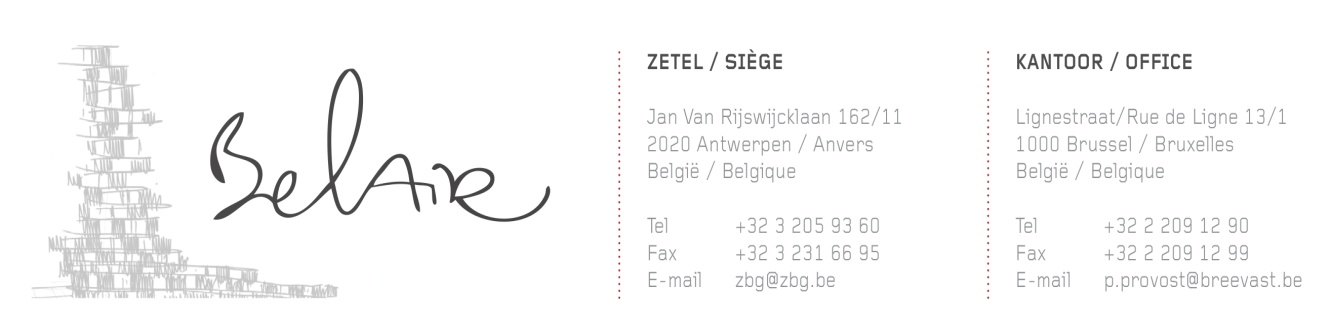 Voor meer informative :Jan Van HeuverswynInterel BelgiumT. +32(0)2 761 66 31Jan.van-heuverswyn@interel.eu Over BREEVAST:Breevast, opgericht in 1963, richt zich op het ontwikkelen, realiseren en exploiteren van commercieel en residentieel vastgoed in West- en Centraal Europa, alsmede Noord-Amerika. Naast het Nederlandse hoofdkantoor in Amsterdam heeft Breevast kantoren in Antwerpen, Brussel, Luxemburg, Warschau en Newport Beach (Verenigde Staten). De totale omvang van de assets onder management van Breevast en haar aandeelhouder bedraagt ruim EUR 4 miljard (www.breevast.nl ; www.breevast.be).Over IMMOBEL:IMMOBEL is al meer dan 145 jaar een eersterangspeler in de vastgoedontwikkeling in België. De activiteiten van het bedrijf in de sectoren kantoor, residentieel en verkavelingen verzekeren dan ook de diversificatie van de projectportefeuille. De marktvisie en expertise van de onderneming maken het mogelijk om ambitieuze vastgoedprojecten te ontwerpen, te beheren en te promoten. Deze projecten creëren waarde op lange termijn, respecteren het milieu en houden rekening met de grote maatschappelijke kwesties. IMMOBEL staat genoteerd op Euronext Brussel onder de benaming “IMMOBEL”.Voor meer informatie, zie ook: www.immobel.be Over BREEAM:BREEAM staat voor Building Research Establishment Environmental Assessment Method en werd oorspronkelijk ontwikkeld en geïntroduceerd door het Building Research Establishment (BRE), een Engelse onderzoeksinstantie vergelijkbaar met het Nederlandse TNO. BREEAM stelt een standaard voor een duurzaam gebouw en geeft vervolgens aan welk prestatieniveau het onderzochte gebouw heeft.